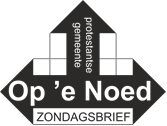 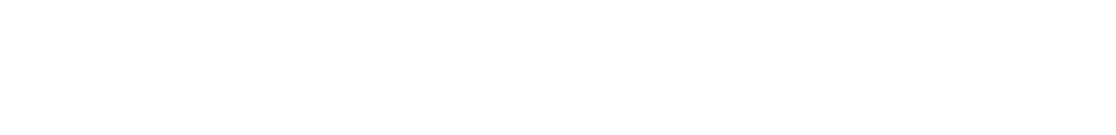 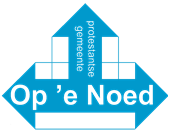 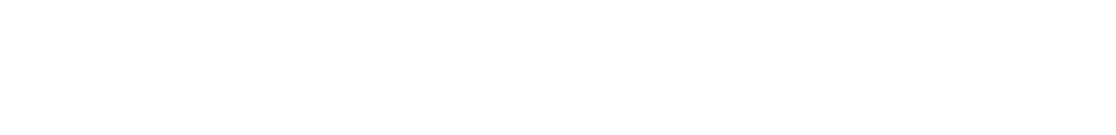    Zondag 20 september vieren we onze Openlucht-startzondag, op het veld van VVI in Idskenhuizen.Thema: “Opnieuw beginnen”. Aanvang 09.30 uur.U en jij bent daarvoor van harte uitgenodigd.Voor kinderen en jongeren is er een apart programma. Zij gaan aan het begin van de dienst naar hun eigen veld en komen vlak voor het eind van de dienst weer bij ons terug.We zijn ontzettend blij dat we dit kunnen organiseren en dat we jullie daar mogen ontvangen.Het spreekt vanzelf dat we de RIVM-regels in acht nemen. Dat betekent in de eerste plaats dat we anderhalve meter afstand van elkaar houden. Bij de ingang kunt u uw handen ontsmetten en wachten tot de kosters u aanwijzingen geven waar u kunt gaan zitten, of u naar uw plek op het veld zullen brengen.  We beseffen heel goed dat de regels ons beperken in de omgang met elkaar. Maar we willen het positief bekijken: we zien elkaar weer en daar zijn we heel dankbaar voor! Omdat we elkaar in de openlucht ontmoeten, mogen we wel zingen. Crescendo zal ons begeleiden.Wilt u een eigen stoel meenemen? Voor degenen die geen eigen stoel kunnen meenemen, zijn stoelen aanwezig. Na de dienst is er koffie op het veld. Ook dan geldt dat we afstand moeten houden. Graag tot ziens op de 20e september!Bij slecht weer, vooral regen gaat de dienst niet door in de open lucht. De dienst wordt dan in een kleine kring in de kerk van Idskenhuizen gehouden. Zowel de dienst in de open lucht als de dienst bij slecht weer in de kerk wordt opgenomen en kunt u op zondagmiddag vanaf  15.00 uur zien via de website van PKN Op ‘e Noed.In het ziekenhuis of verpleeghuis: Anneke Bokma, Bramerstraat 11, 8523 NE, werd opgenomen in het ziekenhuis voor een operatie. Als alles volgens plan is verlopen is Anneke al weer thuis.  Overlijdensbericht;Op 12 september is dhr. Aldert Nooitgedagt overleden. Hij woonde met zijn vrouw aan de Sietze Hepkemalaan 20-22 in St. Nyk. Het echtpaar Nooitgedagt heeft 5 kinderen en ook klein- en achterkleinkinderen. De begrafenis heeft in familiekring plaatsgevonden. Uitleg liturgisch bloemstuk  Jona 1,2 en 3We hebben in de schikking een verbinding proberen te maken tussen het verhaal van Jona en de gebeurtenissen in onze tijd.Jona onttrekt zich aan Gods opdracht. Hij gaat zijn eigen weg. In onze samenleving gaan we vaak ook onze eigen weg. Met als gevolg: de brokstukken in het leven, welke uitgebeeld zijn met scherven en dorre takken.Jona wordt opgeslokt door de vis. Hier komt hij tot bezinning en roept tot God in zijn gebed. De corona-uitbraak heeft ons in lockdown gebracht. In deze tijd kunnen we ons bezinnen en bidden tot God. De tak in de vorm van gaffelkruis staat symbool voor de opgeheven handen in het gebed.Jona doet wat God hem heeft opgedragen. – Hoe willen wij verder? “Ga met God….”. zoals de zonnebloem zich richt naar de zon, zo richten wij ons op God.“Laat iedereen anders gaan leven en breken met het onrecht dat hij/zij doet”. Dit zou een oproep kunnen zijn bestemd voor regeringen en personen!Jubileum;Op 23 september zijn Ben en Anneke Koelwijn, Dwarsryd 7, 8523 NS Idskenhuizen 50 jaar getrouwd. Ben en Anneke, van harte gelukgewenst met deze dag! ActiviteitenboekjeAls het goed is hebt u het Jaarprogramma voor 2020-2021 ontvangen. Het boekje staat weer vol activiteiten voor het komende winterseizoen. We hopen dat jullie het met belangstelling zullen doorlezen. Aanmelden kan op verschillende manieren (zie de inleiding van het boekje). We proberen het komende seizoen de activiteiten corona-proof aan te bieden. Dat betekent dat we de regels van het RIVM in acht zullen nemen. In de meeste gevallen is dat geen probleem. Mocht het toch niet kunnen, dan zullen activiteiten vervallen. Maar vooreerst gaan we ervan uit dat we kunnen beginnen met ons winterwerk.   Collectegeld;Uw giften voor de diaconie kunt u overmaken op rekeningnummer: NL 60 RABO 0334 7001 91 t.n.v. Diaconie P.G. Op ‘e Noed te Sint Nicolaasga.Met vriendelijke groet en dank namens de diaconie.Uw giften voor de kerk kunt u overmaken op rekeningnummer: NL09.RABO.0126.1595.48 t.n.v. Protestantse gemeente Op ‘e Noed. Alvast bedankt!  Ook uw gift voor de restauratie van de Sint Nykster kerkklok kunt u via de bank over maken. Dit kan op bankrekeningnummer: NL23.RABO.0124.7477.52 t.n.v. restauratiecommissie Op ‘e Noed. Agenda;Dinsdag 22 september, Ouderlingenberaad, 16.00 uur kerk IdskenhuizenWoensdag 23 september, Nascholing “Leauwe yn Fryslân”, Jorwert (GK)